§11-114.  Consumer's right to acquire ownership when 50% of payments equals cash price1.   The total number of rental payments necessary to acquire ownership of the property under any rental-purchase agreement may not exceed 2 times the cash price of the property.  When 50% of all rental payments made by a consumer equals the cash price of the property disclosed to the consumer pursuant to section 11‑108, subsection 1, paragraph E, the consumer acquires ownership of the property and the rental-purchase agreement terminates.[PL 1991, c. 787 (NEW).]2.   At any time after tendering an initial lease payment, a consumer may acquire ownership of the property that is the subject of the rental-purchase agreement by tendering an amount equal to the amount by which the cash price of the rented property exceeds 50% of all rental payments made by the consumer.[PL 1991, c. 787 (NEW).]3.   It is not a violation of this section for the merchant and the consumer to agree in writing to allow the consumer to acquire ownership of the property for a lesser amount than the maximum limits set forth in subsections 1 and 2.[PL 1991, c. 787 (NEW).]SECTION HISTORYPL 1991, c. 787 (NEW). The State of Maine claims a copyright in its codified statutes. If you intend to republish this material, we require that you include the following disclaimer in your publication:All copyrights and other rights to statutory text are reserved by the State of Maine. The text included in this publication reflects changes made through the First Regular and First Special Session of the 131st Maine Legislature and is current through November 1. 2023
                    . The text is subject to change without notice. It is a version that has not been officially certified by the Secretary of State. Refer to the Maine Revised Statutes Annotated and supplements for certified text.
                The Office of the Revisor of Statutes also requests that you send us one copy of any statutory publication you may produce. Our goal is not to restrict publishing activity, but to keep track of who is publishing what, to identify any needless duplication and to preserve the State's copyright rights.PLEASE NOTE: The Revisor's Office cannot perform research for or provide legal advice or interpretation of Maine law to the public. If you need legal assistance, please contact a qualified attorney.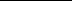 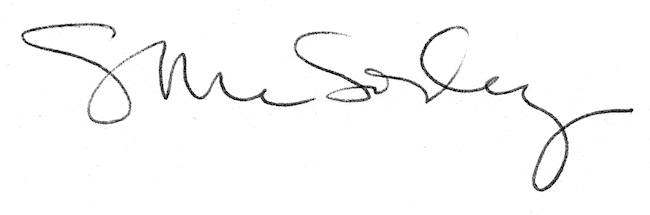 